Государственное профессиональное образовательное учреждениеЯрославской области Мышкинский политехнический колледжУТВЕРЖДАЮ:Директор ГПОУ ЯО Мышкинского 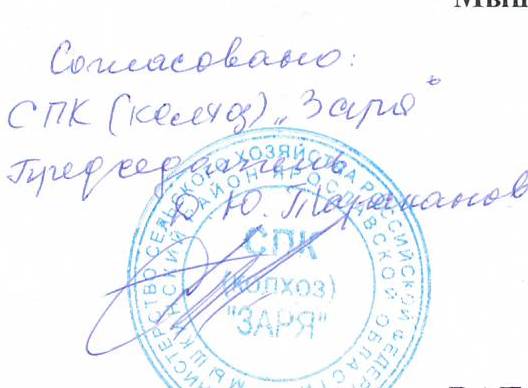 политехнического колледжа__ Т.А.Кошелева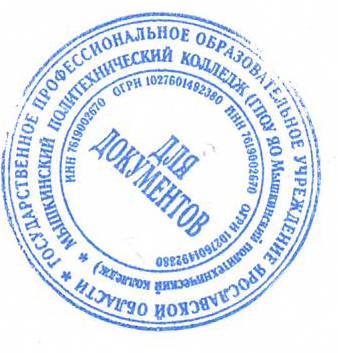 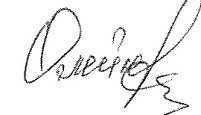 «30»  августа 2021 г. Приказ№_____от______2021 годаРАБОЧАЯ ПРОГРАММА ПМ 4основной профессиональной образовательной программы среднего профессионального образования-программы подготовки специалистов среднего звена 35.02.07 Механизация сельского хозяйства«Управление работами машинно-тракторного парка сельскохозяйственной организации»Мышкин 2021Рабочая программа учебной практики разработана на основе Федерального государственного образовательного стандарта (далее – ФГОС) по специальности среднего профессионального образования 35.02.07 Механизация сельского хозяйстваОрганизация-разработчик: Государственное профессиональное образовательное учреждение Ярославской области Мышкинский политехнический колледжСОДЕРЖАНИЕПАСПОРТ ПРОГРАММЫ УЧЕБНОЙ ПРАКТИКИ ПРОФЕССИОНАЛЬНОГО МОДУЛЯРЕЗУЛЬТАТЫ ОСВОЕНИЯ УЧЕБНОЙ ПРАКТИКИ ПРОФЕССИОНАЛЬНОГО МОДУЛЯСТРУКТУРА И СОДЕРЖАНИЕ УЧЕБНОЙ ПРАКТИКИ ПРОФЕССИОНАЛЬНОГО МОДУЛЯУСЛОВИЯ РЕАЛИЗАЦИИ УЧЕБНОЙ ПРАКТИКИ ПРОФЕССИОНАЛЬНОГО МОДУЛЯКОНТРОЛЬ И ОЦЕНКА РЕЗУЛЬТАТОВ ОСВОЕНИЯУЧЕБНОЙ ПРАКТИКИ ПРОФЕССИОНАЛЬНОГО МОДУЛЯ	15(ВИДА ПРОФЕССИОНАЛЬНОЙ ДЕЯТЕЛЬНОСТИ)ПАСПОРТ РАБОЧЕЙ ПРОГРАММЫ УЧЕБНОЙ  ПРАКТИКИПРОФЕССИОНАЛЬНОГО МОДУЛЯПМ.04 Управление работами по производству и переработке продукции растениеводства1.1. Область применения рабочей программыРабочая  программа учебной практики профессионального модуля является частью рабочей основной профессиональной образовательной программы в соответствии с ФГОС по специальности СПО 35.02.07 Механизация сельского хозяйства в части освоения основного вида профессиональной деятельности (ВПД):Управление структурным подразделением организации и предназначена для освоения обучающимися следующих профессиональных компетенций (ПК):ПК 4.1. Участвовать в планировании основных показателей производства продукции растениеводства.ПК 4.2. Планировать выполнение работ исполнителями.ПК 4.3. Организовывать работу трудового коллектива.ПК 4.4. Контролировать ход и оценивать результаты выполнения работ исполнителями.ПК 4.5. Вести утвержденную учетно-отчетную документацию.1.2. Цели и задачи профессионального модуля – требования к результатам освоения профессионального модуля        С целью овладения указанным видом профессиональной деятельности и соответствующими профессиональными компетенциями обучающийся в результате освоения профессионального модуля  должен:иметь практический опыт:- планирования и анализа производственных показателей организации растениеводства;- участия в управлении трудовым коллективом; ведения документации установленного образца;уметь:анализировать состояние рынка продукции и услуг в области растениеводства;планировать работу структурного подразделенияорганизации отрасли и малого предприятия;рассчитывать по принятой методике основные производственные показатели в области  растениеводства;-     рассчитывать экологический риск и оценивать ущерб, причиняемый окружающей среде при выполнении работ и оказании услуг в области профессиональной деятельности;           -   инструктировать и контролировать исполнителей на всех стадиях работ;разрабатывать и осуществлять мероприятия по мотивации и стимулированию персонала;оценивать качество выполняемых работ;знать:- характеристики рынка продукции и услуг в области растениеводства;- организацию производственных и технологических процессов производства продукции растениеводства;структуру организации и руководимого подразделения;характер взаимодействия с другими подразделениями; функциональные обязанности работников и руководителей;основные перспективы развития малого бизнеса в отрасли;1.3. Количество часов на освоение рабочей программы учебной практики:  всего – 36 часов2.РЕЗУЛЬТАТЫ ОСВОЕНИЯ УЧЕБНОЙ ПРАКТИКИ ПРОФЕССИОНАЛЬНОГО МОДУЛЯРезультатом освоения профессионального модуля является овладение обучающимися видом профессиональной деятельности Управление работами машинно-тракторного парка сельскохозяйственной организации, в том числе профессиональными (ПК) и общими (ОК) компетенциями:3.СТРУКТУРА И СОДЕРЖАНИЕ УЧЕБНОЙ ПРАКТИКИ ПРОФЕССИОНАЛЬНОГО МОДУЛЯСодержание обучения по профессиональному модулю (ПМ)4. УСЛОВИЯ РЕАЛИЗАЦИИ УЧЕБНОЙ ПРАКТИКИ ПРОФЕССИОНАЛЬНОГО МОДУЛЯ1.Требования к документации, необходимой для проведения практики:-  положение об учебной  практике студентов,  осваивающих основные профессиональные образовательные программы среднего профессионального образования;-  программа учебной  практики;-  график проведения практики.2. Требования к материально-техническому обеспечению практикиОборудование учебной практики:- инструктивный материал;- бланковый материал;- комплект учебно-методической документации.        Технические средства:- компьютер, принтер, сканер;- информационно-справочные системы « Консультант», «Гарант».3. Перечень учебных изданий, Интернет – ресурсов, дополнительной литературыОсновные источники:Учебники и учебные пособия:1. Кнышова Е.Н., Панфилова Е.Е.Экономика организации:учебник.-М.:ФОРУМ:ИНФРА-М,2005.-336с.2. Казначеевская, Г.Б. Менеджмент / Г.Б. Казначеевская. – Ростов на/Д: Феникс, 2011. – 152 с. – (Среднее профессиональное образование).3. Колесникова Н.Л. Деловое общение / Н.Л. Колесникова. – М.: Флинта, 2009. – 152 с.4. Наумов, А.И. Менеджмент / А.И. Наумов, О.С. Вихинский. – М.: Магистр, 2009. – 285 с. – (Колледж).5. Одинцов, А.А. Менеджмент организации: введение в специальность / А.А.Одинцов. – М.: Издательский центр «Академия», 2007. – 240 с.6. Попова, А.А. Менеджмент: Практикум / А.А. Попова. – Ростов на/Д: Феникс, 2008. – 252 с. – (Среднее профессиональное образование).7. Сухов, В.Д. Основы менеджмента: учебное пособие для начального профессионального образования. – 3-е издание, стереотипное / В.Д.Сухов, С.В.Сухов, Ю.А.Москвичев. – М.: Издательский центр «Академия», 2008. – 192 с. Дополнительные источники:1. Зарецкая, И.И. Основы этики и делового общения / И.И. Зарецкая. – М.: Оникс, 2010. – 224 с.2. Канке, А.А. Профессиональная этика и психология делового общения / А.А. Канке, И.П. Кошевая – М.: Форум, 2009. – 304 с. – (Профессиональное образование).3. Кашпук, О.Н. Этика и психология делового общения руководителя подчиненного / О.Н. Кашпук. – Ростов на/Д: Феникс, 2008. – 220 с.4. Кибанов, А.Я. Управление персоналом / А.Я. Кибанов. – М.: Кронус, 2010. – 208 с. – (Среднее профессиональное образование).5. Менеджмент. – Ростов на/Д: Феникс, 2001. – 288 с. – (Учебники, учебные пособия).6. Никуленко, Г.Р. Организационное поведение / Г.Р. Никуленко. – Ростов на/Д: Феникс. – 416 с. – (Среднее профессиональное образование).7. Практикум по курсу «Менеджмент» / Под ред. А.Н.Наумова. – М.: Гардарики, 2003. – 288 с.8. Шейнов, В.П. Управление конфликтами: теория и практика / В.П. Шейнов. – М.: Харвест, 2010. – 912 с. Интернет- ресурсы:http://eclib.net/30/index.htmlwww.top-personal.ruwww.ecsocman.edu.ru4. Требования к руководителям практикиДиректор образовательного учреждения:- осуществляет общее руководство и контроль практикой;- утверждает план-график проведения практики;- рассматривает аналитические материалы по организации, проведению, итогам практики.Заведующий практикой:- организует и руководит работой по созданию программ учебной практикой студентов по профессиональному модулю;- составляет график проведения и расписание практики и доводит их до сведения преподавателей, студентов;- осуществляет методическое руководство и контроль деятельностью всех лиц, участвующих в организации и проведении практики;- участвует в оценке общих и профессиональных компетенций студента, освоенных им в ходе прохождения учебной практики, проводимой на базе образовательного учреждения;- контролирует ведение документации по практике.Преподаватель – руководитель учебной практики:- разрабатывает тематику индивидуальных заданий для студентов;- формирует группы в случае применения групповых форм проведения практики;- проводит индивидуальные или групповые консультации в ходе практики.5. КОНТРОЛЬ И ОЦЕНКА РЕЗУЛЬТАТОВ ОСВОЕНИЯ УЧЕБНОЙ ПРАКТИКИКонтроль и оценка результатов освоения программы учебной практики осуществляется мастером производственного обучения/преподавателем профессионального цикла в процессе проведения занятий, а также выполнения учащимися учебно-производственных заданий.КодНаименование результата обученияПК 1Участвовать в планировании основных показателей машинно-тракторног парка сельскохозяйственной организации.ПК 2Планировать выполнение работ исполнителями..ПК 3Организовать работу трудового коллектива.ПК 4Контролировать ход и оценивать результаты выполнения работ исполнителями.ПК 5Вести утвержденную учетно-отчетную документацию.ОК 1.Понимать сущность и социальную значимость своей будущей профессии, проявлять к ней устойчивый интересОК 2.Организовывать собственную деятельность, выбирать типовые методы и способы выполнения профессиональных задач, оценивать их эффективность и качествоОК 3.Принимать решения в стандартных и нестандартных ситуациях и нести за них ответственностьОК 4.Осуществлять поиск и использование информации, необходимой для эффективного выполнения профессиональных задач, профессионального и личностного развитияОК 5.Использовать информационно-коммуникационные технологии в профессиональной деятельностиОК 6.Работать в коллективе и в команде, эффективно общаться с коллегами, руководством, потребителямиОК 7.Брать на себя ответственность за работу членов команды (подчиненных), за результат выполнения заданийОК 8.Самостоятельно определять задачи профессионального и личностного развития, заниматься самообразованием, осознанно планировать повышение квалификацииОК 9.Ориентироваться в условиях частой смены технологий в профессиональной деятельностиОК 10.Использовать воинскую обязанность, в том числе с применением полеченных профессиональных знаний.КодыпрофессиональныхкомпетенцийНаименования разделов профессиональногомодуляВсегочасов(макс. учебная нагрузка и практики)Объем времени, отведенный на освоение междисциплинарного курса (курсов)Объем времени, отведенный на освоение междисциплинарного курса (курсов)Объем времени, отведенный на освоение междисциплинарного курса (курсов)Объем времени, отведенный на освоение междисциплинарного курса (курсов)Объем времени, отведенный на освоение междисциплинарного курса (курсов)Объем времени, отведенный на освоение междисциплинарного курса (курсов)Практика, часовПрактика, часовКодыпрофессиональныхкомпетенцийНаименования разделов профессиональногомодуляВсегочасов(макс. учебная нагрузка и практики)Обязательная аудиторная учебная нагрузка обучающегося, часовОбязательная аудиторная учебная нагрузка обучающегося, часовОбязательная аудиторная учебная нагрузка обучающегося, часовОбязательная аудиторная учебная нагрузка обучающегося, часовСамостоятельнаяработаобучающегося,часовСамостоятельнаяработаобучающегося,часовУчебная,Производствен ная(по профилю специальности),(еслипредусмотрена рассредоточен ная практика)КодыпрофессиональныхкомпетенцийНаименования разделов профессиональногомодуляВсегочасов(макс. учебная нагрузка и практики)Всего,часовв т.ч. теоретическое обучениев т.ч. лаборато рное и ПЗв т.ч. курсовое проектир ованиеВсего,в т.ч. курсовое проектир ованиеУчебная,Производствен ная(по профилю специальности),(еслипредусмотрена рассредоточен ная практика)Учебная практикаМДК 04.01. Управление структурным подразделением организации 36------36-Учебная практикаМДК 04.01. Управление структурным подразделением организации 36------36Производственная практика (по профилю специальности)36-------36Всего:72------3636Наименование профессионального модуля, темТема урока учебной практикиСодержание учебного материала (дидактические единицы)Объем часовПМ.04 Управление работами по производству и переработке  продукции растениеводстваМДК.04.01 Управление структурным подразделением организацииТема 1.4. Формирование и организация использования трудовых ресурсов Определение размера трудового коллектива в растениеводствеПоказатели размера сельскохозяйственных предприятий. Факторы, определяющие размер хозяйства. Методы обоснования оптимальных размеров сельскохозяйственных предприятий.2Тема 1.4. Формирование и организация использования трудовых ресурсовОрганизация и обслуживание рабочих мест  в растениеводствеПонятие о рабочих местах и их классификация. Понятие, задачи и значение организации и нормирования труда в растениеводстве. Особенности сельскохозяйственного производства и труда. Теоретические основы нормирования труда в растениеводстве. Проектирование рационального использования рабочего времени.2Тема 1.4. Формирование и организация использования трудовых ресурсовНормирование труда  на механизированных полевых работахМетодика нормирования труда и основные нормообразующие факторы . Расчет норм выработки на МПР по материалам наблюдений. Определение норм труда на МПР по данным паспортизации полей и нормативам. Расчет комплексных норм труда.2Тема 1.4. Формирование и организация использования трудовых ресурсовРасчет комплексной нормы выработки в растениеводствеОпределение нормы выработки, количества нормо-смен в объеме работ и затрат труда в технологической карте.6Тема 1.4. Формирование и организация использования трудовых ресурсовНормирование труда на ручных, транспортных и других работахОсобенности нормирования труда в сельскохозяйственном производстве на ручных работах. Проектирование рационального баланса времени смены. Расчет нормы выработки на ручных работах (по данным фактического баланса, рационального баланса времени смены).3Тема 1.4. Формирование и организация использования трудовых ресурсовРасчет оплаты труда в отраслях растениеводстваВиды, формы и системы оплаты труда3Тема 1.4. Формирование и организация использования трудовых ресурсовРасчет надбавок за классность, за совмещение работ, при двухсменной работе и за стаж работы трактористамУсловия премирования и надбавки за труд трактористов — машинистов.  Надбавка за классность трактористам в зависимости от их знаний и опыта работы присваивается 1,2 и 3 класс квалификации.6Тема 1.5. Система ведения хозяйства и подразделенияРазработка организационно-технологических карт в растениеводствеЗначение технологической карты (ТК). Структура ТК. Планирование урожайности валовых сборов продукции в ТК.Определение затрат на семена и посадочный материал в ТК. Определение затрат на удобрения в ТК.6Тема 1.6. Внутрихозяйственное прогнозирование и планированиеАнализ производственных ситуаций.Рассмотрение производственных ситуаций на предприятиях растениеводства6Итого36Результаты обучения(освоенный практический опыт)Формы и методы контроляи оценки результатов обучения- планирования и анализа производственных показателей организации растениеводства;отчет по учебной практике- участия в управлении трудовым коллективом;отчет по учебной практике- ведения документации установленного образца;отчет по учебной практике